Информацияо доступности объектов инфраструктуры МБУ ДО ЦРТДЮ г. Грязи  для инвалидов№п/пМероприятия по обеспечению доступности объектов и услуг для инвалидовПеречисление выполненных мероприятий для инвалидов различных категорий (инвалиды, передвигающиеся на кресло-колясках, инвалиды с поражением опорно-двигательного аппарата, инвалидов с нарушением зрения, слуха с ментальными нарушениями)ФОТО1Обеспечено выделение на автостоянке не менее 10% мест для парковки автомобилей инвалидамиУказать номер телефона специалиста, который может встретить на стоянке автотранспорта или ближайшей остановке и оказать помощь в сопровождении до объектаОтсутствует Педагог дополнительного образования  Исакеев Ю.А. Т. 2-47-77 2Обеспечена возможность самостоятельного передвижения по территории объекта (при наличии территории у объекта)Отсутствует 3Обеспечено устройство входных групп с учетом потребностей инвалидов различных категорий (К, О, С, Г, У)Отсутствует 4Обеспечена доступность для инвалидов мест предоставления услугОбеспечена для инвалидов категории О,С,У5Обеспечено устройство санитарных узлов с учетом потребностей инвалидов (К, О, С, Г, У)Отсутствует 6Обеспечена возможность самостоятельного передвижения инвалидов по объекту (наличие поручней, лифтов, подъемников, ступенькоходов и др.)Отсутствует 7Обеспечено дублирование звуковой и зрительной информации, т.ч. с использованием шрифта БрайляЧастично обеспечено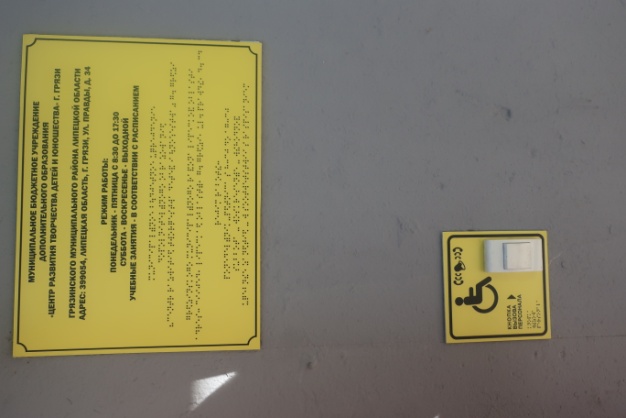 8Обеспечено размещение оборудования и носителей информации с учетом потребностей инвалидовЧастично обеспечено9Проведено инструктирование/обучение сотрудников об условиях предоставления услуг инвалидамПроведен инструктаж 10Обеспечено сопровождение инвалидов по зрению и с нарушением опорно-двигательного аппарата по территории объекта и оказания помощи в предоставлении услугУказать номер телефона специалиста, оказывающего услуги по сопровождению инвалидовОбеспечено Педагог дополнительного образования  Исакеев Ю.А. Т. 2-47-77 11Обеспечена возможность предоставления услуг инвалидам по слуху с использованием русского жестового языка отсутствует12Дополнительная информация о доступности на объекте13Итоговая информация о доступности объекта для инвалидов категории К, О, С, Г, УДоступен для инвалидов категории О,С,У